БЕРЕЗАНСЬКА МІСЬКА РАДАКИЇВСЬКОЇ ОБЛАСТІ(сьоме скликання)РІШЕННЯПро внесення змін до рішення міської ради«Про затвердження структури виконавчих органівБерезанської міської ради та її загальної чисельності»Відповідно до п.5 ст.26 Закону України «Про місцеве самоврядування в Україні», з метою оптимізації та удосконалення структури  виконавчого комітету Березанської міської ради міська радаВИРІШИЛА:Внести зміни до п.1 та п.2 рішення  Березанської міської ради від 09.01.2020 № 964-83-VIIвиклавши їх в такій редакції:п.1. «Затвердити з 05.03.2020 структуру виконавчих органів Березанської міської ради згідно з додатком».п.2. «Затвердити загальну чисельність виконавчих органів Березанської міської ради у кількості 144,5 штатних одиниць».2. Перейменувати юридичну особу публічного права відділ культури і туризму  виконавчого комітету Березанської міської ради Київської області (ЄДРПОУ22202856) зі збереженням усіх прав та обов’язків і без зміни організаційно-правової форми та  коду ЄДРПОУ, змінивши назву з відділ культури і туризму  виконавчого комітету Березанської міської ради Київської області на Управління культури, національностей та релігій  виконавчого комітету Березанської міської ради.3. Встановити граничну чисельність працівників Управління культури, національностей та релігій  виконавчого комітету Березанської міської ради – 11 штатних одиниць.4. Затвердити Положення про Управління культури, національностей та релігій  виконавчого комітету Березанської міської ради, що додається.5.Уповноважити Ткачук Антоніну Ростиславівну, начальника відділу культури та туризму виконавчого комітету Березанської міської ради, представляти Березанську міську раду Київської області у державного реєстратора з метою виконання цього рішення з повноваженнями, які визначені у довіреності.6.	Контроль за виконанням цього рішення покласти на  постійну   комісію  міської ради з питань бюджету та фінансів, соціально – економічного розвитку, підприємництва, регуляторної політики, торгівлі, захисту прав споживачів.Секретар ради                                                                           Олег Сивакм. Березаньвід 05.03.2020№1012-86-VIIДодатокдо рішення міської ради від 05.03.2020 №1012-86-VIIСТРУКТУРА
та  загальна  чисельність апарату Березанської міської ради та її виконавчих комітетів Секретар ради						                      Олег СИВАК№ п/пНазва структурного підрозділу та посадКількість штатних одиниць123КерівництвоКерівництвоКерівництво1.Міський голова12.Секретар ради13.Перший заступник міськогоголови14.Заступник  міськогоголови25. Керуючий справами16.Староста47.Радник голови 2ВСЬОГО:12Апарат Березанськоїміської ради та їївиконавчогокомітетуАпарат Березанськоїміської ради та їївиконавчогокомітетуАпарат Березанськоїміської ради та їївиконавчогокомітетуЮридичнийвідділЮридичнийвідділЮридичнийвідділ8.Начальник відділу19.Головнийспеціаліст110.Провіднийспеціаліст1ВСЬОГО:3Відділ організаційно – кадрової роботи та з питань внутрішньої політикиВідділ організаційно – кадрової роботи та з питань внутрішньої політикиВідділ організаційно – кадрової роботи та з питань внутрішньої політики11.Начальник  відділу112.Головнийспеціаліст4ВСЬОГО:5ЗагальнийвідділЗагальнийвідділЗагальнийвідділ13.Начальник  відділу114.Головнийспеціаліст215.Секретаркерівника116.Діловод317.Архіваріус1ВСЬОГО:8123Відділбухгалтерськогообліку та господарськогозабезпеченняВідділбухгалтерськогообліку та господарськогозабезпеченняВідділбухгалтерськогообліку та господарськогозабезпечення18.Начальниквідділу-головний бухгалтер119.Заступникначальника відділу- головного бухгалтера120.Головний спеціаліст221.Водій122.Прибиральникслужбовихприміщень423.Підбирачдовідкового та інформаційногоматеріалу1ВСЬОГО:10Сектор взаємодії з громадськістюСектор взаємодії з громадськістюСектор взаємодії з громадськістю24Завідувач сектору125.Головнийспеціаліст126.Спеціаліст- адміністратор системи1ВСЬОГО:3ВСЬОГО  по апарату: 29Самостійні підрозділи виконавчого комітету Березанської міської радиСамостійні підрозділи виконавчого комітету Березанської міської радиСамостійні підрозділи виконавчого комітету Березанської міської радиУправління  містобудування, архітектури та землекористування виконавчого комітету Березанської міської радиУправління  містобудування, архітектури та землекористування виконавчого комітету Березанської міської радиУправління  містобудування, архітектури та землекористування виконавчого комітету Березанської міської ради27.Начальник управління,головний архітектор1Відділ з земельних питань28.Заступник начальника управління-начальник відділу з земельних питань129.Головний спеціаліст 2Відділ містобудування та архітектури30.Начальник відділу131.Головний спеціаліст2ВСЬОГО:7Служба в справах дітей та сім’ївиконавчогокомітетуБерезанськоїміської радиСлужба в справах дітей та сім’ївиконавчогокомітетуБерезанськоїміської радиСлужба в справах дітей та сім’ївиконавчогокомітетуБерезанськоїміської ради32.Начальник служби133.Головний спеціаліст служби134.Завідувач сектору сімейних форм виховання135.Головний спеціаліст сектору сімейних форм виховання136.Завідувач сектору соціальної підтримки 137.Фахівець із соціальної роботи 4,5ВСЬОГО:9,5123Відділ економіки та інвестиційного розвиткувиконавчого комітету Березанської міської радиВідділ економіки та інвестиційного розвиткувиконавчого комітету Березанської міської радиВідділ економіки та інвестиційного розвиткувиконавчого комітету Березанської міської ради38.Начальник відділу139.Головний спеціаліст140.Провідний спеціаліст1Сектор інвестиційного розвиткуСектор інвестиційного розвиткуСектор інвестиційного розвитку41.Завідувач сектору 142.Головний спеціаліст1ВСЬОГО:5Сектор  житлово-комунального господарстваСектор  житлово-комунального господарстваСектор  житлово-комунального господарства43.Завідувач сектору 144.Головний спеціаліст1ВСЬОГО:2Відділ ведення Державного реєстру виборціввиконавчого комітету Березанської міської радиВідділ ведення Державного реєстру виборціввиконавчого комітету Березанської міської радиВідділ ведення Державного реєстру виборціввиконавчого комітету Березанської міської ради45.Начальник відділу146.Головний спеціаліст147.Провідний спеціаліст1ВСЬОГО:3Відділ з питань реєстраціївиконавчого комітету Березанської міської радиВідділ з питань реєстраціївиконавчого комітету Березанської міської радиВідділ з питань реєстраціївиконавчого комітету Березанської міської ради48.Начальник відділу-державний реєстратор149.Державний реєстратор2ВСЬОГО:3Сектор реєстрації місця проживання та перебування фізичних осібвиконавчого комітету Березанської міської радиСектор реєстрації місця проживання та перебування фізичних осібвиконавчого комітету Березанської міської радиСектор реєстрації місця проживання та перебування фізичних осібвиконавчого комітету Березанської міської ради50.Завідувач сектору 151.Головний спеціаліст1ВСЬОГО:2Центр надання адміністративних послугвиконавчого комітету Березанської міської радиЦентр надання адміністративних послугвиконавчого комітету Березанської міської радиЦентр надання адміністративних послугвиконавчого комітету Березанської міської ради52.Начальник центру153.Адміністратор6ВСЬОГО:7Сектор  з питаньнадзвичайнихситуацій та цивільногозахистунаселеннявиконавчого комітету Березанської міської радиСектор  з питаньнадзвичайнихситуацій та цивільногозахистунаселеннявиконавчого комітету Березанської міської радиСектор  з питаньнадзвичайнихситуацій та цивільногозахистунаселеннявиконавчого комітету Березанської міської ради54.Завідувач  сектору155.Головний спеціаліст1ВСЬОГО:2123Архівний сектор виконавчого комітету Березанської міської радиАрхівний сектор виконавчого комітету Березанської міської радиАрхівний сектор виконавчого комітету Березанської міської ради56.Завідувач сектору157.Головний спеціаліст1ВСЬОГО:2Відділ освіти виконавчого комітету Березанської міської ради(має статус юридичної особи)Відділ освіти виконавчого комітету Березанської міської ради(має статус юридичної особи)Відділ освіти виконавчого комітету Березанської міської ради(має статус юридичної особи)58.Начальник відділу159.Головний спеціаліст  160.Провідний спеціаліст1ВСЬОГО:3Управління культури, національностейтарелігійвиконавчого комітету Березанської міської ради (має статус юридичної особи)Управління культури, національностейтарелігійвиконавчого комітету Березанської міської ради (має статус юридичної особи)Управління культури, національностейтарелігійвиконавчого комітету Березанської міської ради (має статус юридичної особи)61.Начальник управління162Заступник начальника управління1Відділ культури і туризмуВідділ культури і туризмуВідділ культури і туризму63.начальник відділу164.Головний спеціаліст  165.Провідний спеціаліст1Відділ фінансово-господарського забезпеченняВідділ фінансово-господарського забезпеченняВідділ фінансово-господарського забезпечення66.Начальник відділу-головний бухгалтер167.Головний спеціаліст  168.Провідний спеціаліст1Відділ національностей, релігії та охорони культурної спадщиниВідділ національностей, релігії та охорони культурної спадщиниВідділ національностей, релігії та охорони культурної спадщини69.Начальник відділу170.Головний спеціаліст  171.Провідний спеціаліст1ВСЬОГО:11Сектору молоді та спортувиконавчогокомітетуБерезанськоїміськоїради(має статус юридичної особи)Сектору молоді та спортувиконавчогокомітетуБерезанськоїміськоїради(має статус юридичної особи)Сектору молоді та спортувиконавчогокомітетуБерезанськоїміськоїради(має статус юридичної особи)72.Завідувач сектору173.Головний спеціаліст  1ВСЬОГО:2Фінансове управління виконавчогокомітетуБерезанськоїміської ради(має статус юридичної особи)Фінансове управління виконавчогокомітетуБерезанськоїміської ради(має статус юридичної особи)Фінансове управління виконавчогокомітетуБерезанськоїміської ради(має статус юридичної особи)74.Начальник фінансового управління 1Бюджетний відділ75.Заступник начальника управління-начальник бюджетного відділу176.Головний спеціаліст  177.Провідний спеціаліст  1В С Ь О Г О :3123Сектор бухгалтерського обліку та звітності78.Завідувач сектору бухгалтерського обліку та звітності – головний бухгалтер179Головний спеціаліст  1В С Ь О Г О :2Сектор планування доходів80Завідувач сектору планування доходів181.Головний спеціаліст  1В С Ь О Г О :2В С Ь О Г О  по управлінню :8Управління соціального захисту населення та працівиконавчого комітету Березанської міської ради(має статус юридичної особи)Управління соціального захисту населення та працівиконавчого комітету Березанської міської ради(має статус юридичної особи)Управління соціального захисту населення та працівиконавчого комітету Березанської міської ради(має статус юридичної особи)Апаратуправління82Начальник управління183.Заступник начальника1В С Ь О Г О:2Відділбухгалтерськогообліку та звітності84.Начальник відділу - головний бухгалтер185.Головний спеціаліст286.Провідний спеціаліст1В С Ь О Г О:4Відділприйомугромадян87.Начальник відділу188.Головний спеціаліст 189Провідний спеціаліст1В С Ь О Г О:3Відділ прийняття рішень щодо надання усіх видів соціальної допомоги та компенсацій90Начальник відділу191.Головнийспеціаліст3В С Ь О Г О:4Відділздійсненнясоціальнихвиплат92.Начальник відділу193.Головнийспеціаліст2В С Ь О Г О:3Відділведенняперсоніфікованогооблікупільговихкатегорійнаселення94.Начальник відділу195Головнийспеціаліст196.Провідний спеціаліст1В С Ь О Г О:3123Відділ по обслуговуванню пільгових категорій населення97.Начальник відділу198.Головнийспеціаліст4В С Ь О Г О:5Відділдержавних соціальних інспекторів99.Начальник відділу -головний державний соціальний інспектор1100.Головний державний соціальний інспектор1101Головний спеціаліст1В С Ь О Г О:3Відділ організаційного, юридично-кадрового та господарського забезпечення102.Начальник відділу1103.Головнийспеціаліст з питань юридично-кадрового забезпечення1104.Головнийспеціаліст1105.Сторож3106Прибиральниця1107.Робітник з благоустрою1В С Ь О Г О:8Сектор з питань праці 108.Завідувач сектору-інспектор праці1109.Головний спеціаліст-інспектор праці1В С Ь О Г О:2В С Ь О Г О  по управлінню:37ВСЬОГО по самостійним підрозділам: ВСЬОГО по самостійним підрозділам: 103,5РАЗОМ:РАЗОМ:144,5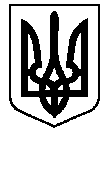 